Cool Running Couch-to-5K Running Planhttp://www.coolrunning.com/engine/2/2_3/181.shtmlResources for RunnersWebsitesActive.com – Find races of all sorts in your areaCompetitor.com – Nutrition information, training plans, and moreCompleteRunning.com – Links to blogs about runningCoolRunning.com – Tips, training plans, and race informationJog.fm – Popular workout music, plus they will match tempo to your running paceRunHundred.com – Sign up to get playlists every monthRunner.com – Inspiration, tips, gear, and moreRunnersWorld.com – Online home of the running magazineMobile AppsCouch-to-5k – Audio cues that tell you when to run and walk (iOS)	* There are a variety of Couch to 5K apps out there that do essentially the same thing. Pick one and run!Endomondo – For social media folks; see your friends; courses, compete against their times (iOS, Android)iSmoothRun – Race against yourself, track cadence and statistics as well as nutrition (iOS)MapMyRun – Tracks nutritional information as well as your running routes (iOS, Android)Nike+ – Track your performance in variety of weather, play a “power song” when you need it (iOS, Android)RunKeeper – GPS tracking, pace statistics, shareable on Facebook (iOS, Android)Runtastic – Tracks courses; has Story Running tracks that guide you through a narrative (iOS, Android)
Zombies, Run! – You are the star of your own zombie movie! (iOS, Android)Hays Area Running GroupsHays Area Road Runners – http://www.haysarearoadrunners.com, on Facebook as wellHays Track Club (competitive runners) – http://www.haystrackclub.comBooksThis is just a short list to get you started!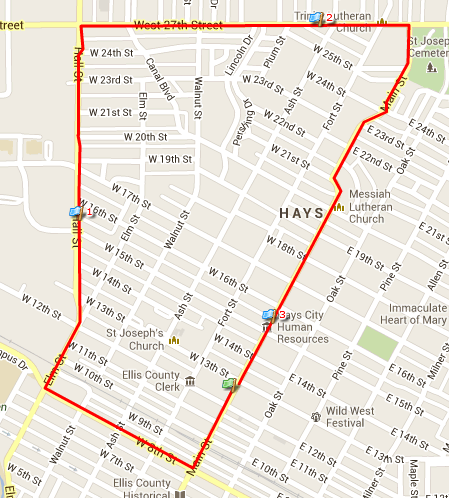 Start at the Hays Public LibraryTurn right on 8th StreetTurn right on Elm StreetContinue on Hall StreetTurn right on 27th StreetTurn right on Main StreetFinish at the Hays Public LibraryWkWorkout 1Workout 2Workout 31Brisk 5-minute warmup walkAlternate:60 sec jogging90 sec walkingTotal of 20 minutesBrisk 5-minute warmup walkAlternate:60 sec jogging90 sec walkingTotal of 20 minutesBrisk 5-minute warmup walkAlternate:60 sec jogging90 sec walkingTotal of 20 minutes2Brisk 5-minute warmup walkAlternate:90 sec jogging2 min walkingTotal of 20 minutesBrisk 5-minute warmup walkAlternate:90 sec jogging2 min walkingTotal of 20 minutesBrisk 5-minute warmup walkAlternate:90 sec jogging2 min walkingTotal of 20 minutes3Brisk 5-minute warmup walkTwo reps of the following:Jog 90 secWalk 90 secJog 3 minWalk 3 minBrisk 5-minute warmup walkTwo reps of the following:Jog 90 secWalk 90 secJog 3 minWalk 3 minBrisk 5-minute warmup walkTwo reps of the following:Jog 90 secWalk 90 secJog 3 minWalk 3 min4Brisk 5-minute warmup walkJog 3 minWalk 90 secJog 5 minWalk 2 ½ minJog 3 minWalk 90 secJog 5 minBrisk 5-minute warmup walkJog 3 minWalk 90 secJog 5 minWalk 2 ½ minJog 3 minWalk 90 secJog 5 minBrisk 5-minute warmup walkJog 3 minWalk 90 secJog 5 minWalk 2 ½ minJog 3 minWalk 90 secJog 5 min5Brisk 5-minute warmup walkJog 5 minWalk 3 minJog 5 minWalk 3 minJog 5 minBrisk 5-minute warmup walkJog 8 minWalk 5 minJog 8 minBrisk 5-minute warmup walkJog 20 min with no walking6Brisk 5-minute warmup walkJog 5 minWalk 3 minJog 8 minWalk 3 minJog 5 minBrisk 5-minute warmup walkJog 10 minWalk 3 minJog 10 minBrisk 5-minute warmup walkJog 22 min with no walking7Brisk 5-minute warmup walkJog 25 minBrisk 5-minute warmup walkJog 25 minBrisk 5-minute warmup walkJog 25 min8Brisk 5-minute warmup walkJog 28 minBrisk 5-minute warmup walkJog 28 minBrisk 5-minute warmup walkJog 28 min9Brisk 5-minute warmup walkJog 30 minBrisk 5-minute warmup walkJog 30 minBrisk 5-minute warmup walkJog 30 minPower, Speed, EnduranceBrian Mackenzie613.7 MackenzieRunning on AirBudd Coates796.42 CoatesChi RunningDanny Dreyer796.42 DreyerPerfect MileNeal Bascomb796.420922 BascombBorn to RunChristopher McDougall796.4209721 McDougallEat and RunScott Jurek92 JurekWhat I Talk About When I Talk About RunningHaruki Murakami92 MurakamiRunning on EmptyMarshall Ulrich92 UlrichUnbrokenLaura Hillenbrand92 ZamperiniOnce a RunnerJohn L. ParkerF Parker